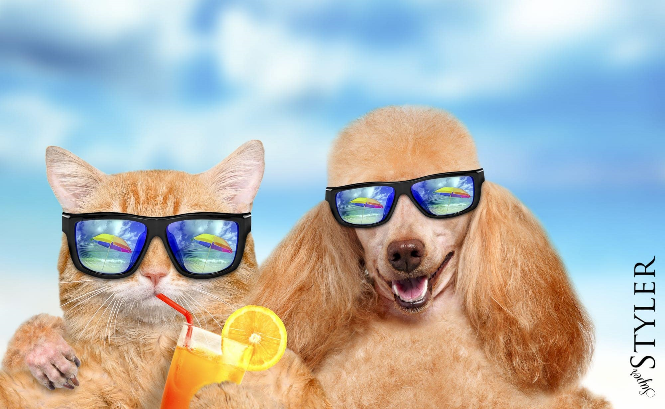 Sobota, 3 lipca 2020Temat 1 : Wakacyjne planyDrodzy uczniowie klasy 6A!Tak oto dotarliśmy do ostatniej soboty zdalnej nauki z Polską Szkołą. Pokazaliście jak bardzo potraficie się zorganizować i podjąć wyzwanie nauki na odległość. Jestem z was niezwykle dumna i bardzo wdzięczna za waszą obecność, wszytkie emaile z odpowiedziami, zdjęciami i fantastycznymi rysunkami. Dziękuję także rodzicom, którzy aktywnie wspierali swoje dzieci w tym trudnym dla wszystkich czasie. 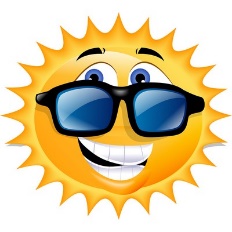 Dzisiaj chciałabym, abyście opowiedzieli mi o swoich planach wakacyjnychRozgrzewkaJakie masz plany na jutro lub na najbliższy weekend? Zapisz je tutaj lub w zeszycie.............................................................................................................................................................................Jakie słowa kojarzą ci się z wakacjami? Wypisz 7 przykładów.Przykład: plaża, jezioro, ________________, ________________, _______________, __________________, ___________________, _________________, _________________Zadanie 1.Poeta Konstanty Ildefons Gałczyński, wyjeżdżał latem do leśniczówki Pranie nad Jeziorem Nidzkim na Mazurach. Tu powstało wiele jego utworów m.in. „Kronika olsztyńska” i tu spędził ostatnie trzy lata swego życia. Obecnie w Praniu znajduje się Muzeum K. I. Gałczyńskiego.Przeczytaj poniższy wiersz i pomyśl co oznaczają słowa zawarte w tytule: ‘kronika’ oraz ‘olsztyńska’.Konstanty Ildefons GałczyńskiKronika olsztyńskaJutro popłyniemy daleko,jeszcze dalej niż te obłoki,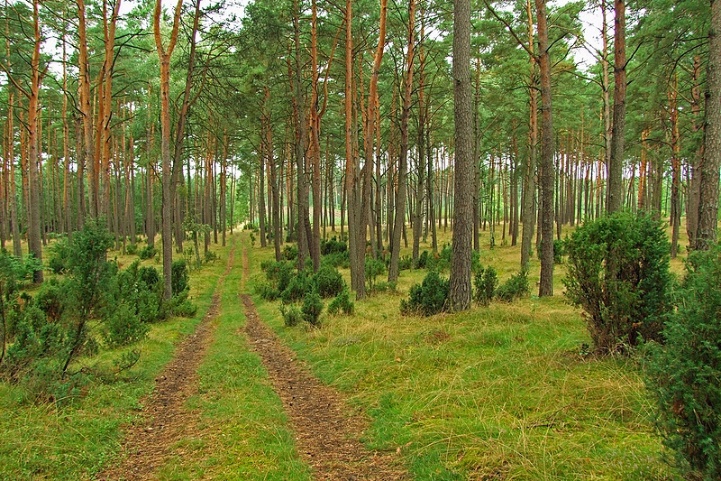 pokłonimy się nowym brzegom,odkryjemy nowe zatoki;nowe ryby znajdziemy w jeziorach,nowe gwiazdy złowimy w niebie,popłyniemy daleko, daleko,jak najdalej, jak najdalej przed siebie.Starym borom nowe damy imię,nowe ptaki znajdziemy i wody,posłuchamy, jak bije olbrzymie,zielone serce przyrody.Zadanie 2. Zakreśl w wierszu kolorem czerwonym wszystkie czasowniki, kolorem zielonym wszystkie rzeczowniki, a  niebieskim przymiotniki. Zadanie 3. Wyobraź sobie „jak bije olbrzymie, zielone serce przyrody” i narysuj swoje wyobrażenie. Zadanie 4. Opowiedz mi o twoich planach wakacyjnych.Napisz gdzie będziesz spędzał/a tegoroczne wakacje.Z kim będziesz spędzał/a wakacje?Dlaczego odpoczynek jest ważny?Jakie są twoje ulubione zajęcia wakacyjne?O jakich zasadach bezpieczeństwa należy pamiętać podczas odpoczynku latem?*Pamiętaj, aby odpowiedzi zapisywać pełnymi zdaniami. Postaraj się, aby twoje zdania były rozbudowane.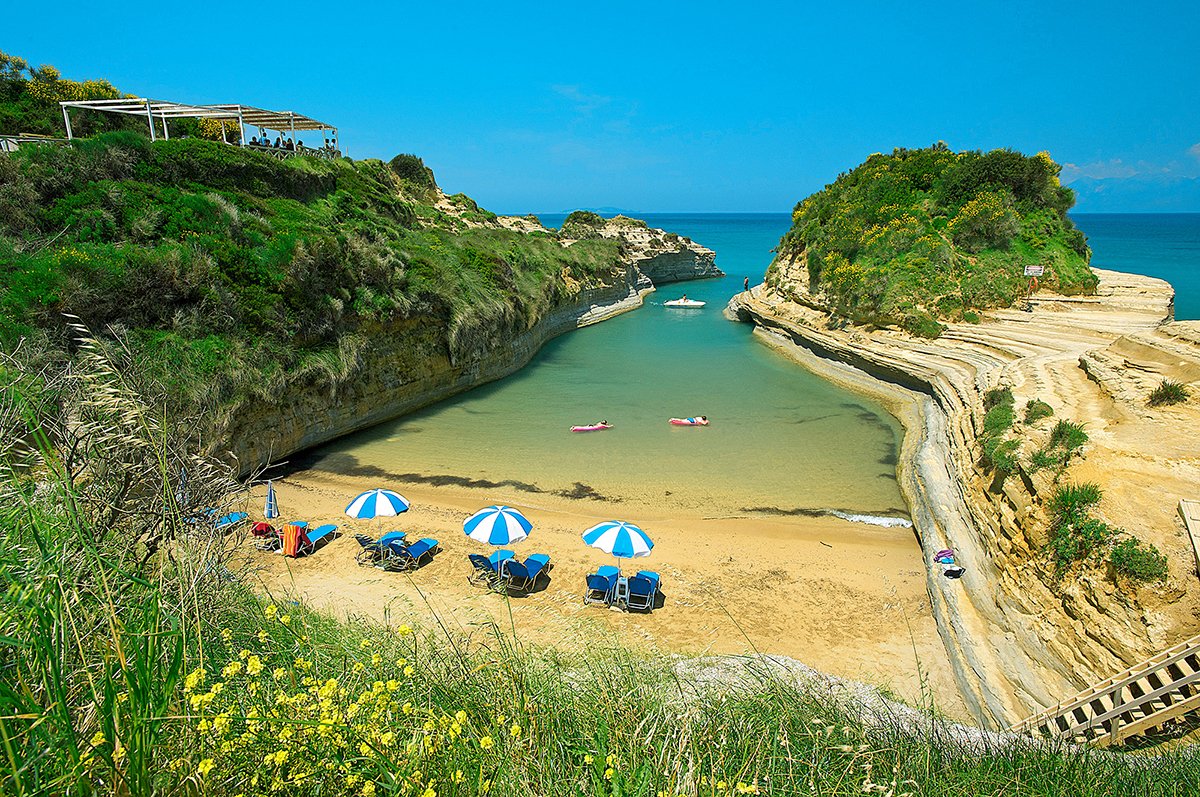 .................................................................................................................................................................................................................................................................................................................................................................................................................................................................................................................................................................................................................................................................................................................................................................Temat  2 : GramatykaSpróbujcie swoich sił uzupełniając Sprawdziany językowe na str. 97, 98, 99, 100, 101 oraz dla chętnych str. 102.Drogie dzieci - czekam na wasze ostatnie już w tym roku odpowiedzi.Życzę wam ciepłych, relaksujących, naprawdę radosnych wakacji, bo wszyscy na nie w tym roku zasługujemy. Bądźcie zdrowi i ostrożni. Ściskam was mocno i pozdrawiam. Do zobaczenia we wrześniu – pani Monika.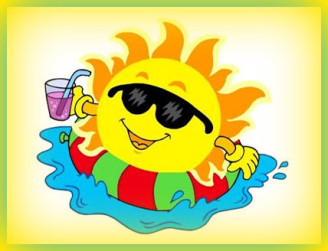 